КП «Сватове-тепло» доводить до відома споживачів інформацію пропричину зміни тарифів на теплову енергію, їх структуру та обґрунтування причини зміни Таблиця 1РОЗРАХУНОК ТАРИФІВпо комунальному підприємству «Сватове-тепло» на опалювальний сезон 2013-2014 рр.Розрахунок тарифів на послуги з централізованого опалення та гарячого водопостачання склав: – тариф для гуртожитоку школи-інтернат (населення) склав 696 грн. 76 коп., або 50 грн. 10 коп. з ПДВ за 1м² опалювальної площі в місяць опалювального сезону;– для бюджетних організацій 1277 грн. 95 коп. за 1 Гкал або 81 грн. 85 коп. з ПДВ за 1м² опалювальної площі в місяць опалювального сезону.Всі витрати по підприємству склали 7095,450 т. грн., планований прибуток 709,545 т. грн., доходи з ПДВ 9365,994 т.грн.	Таблиця 2Структура витрат за статтям витрат при розрахунку тарифівпо комунальному підприємству «Сватове-тепло» на опалювальний сезон 2013-2014 рр.Обґрунтування причин зміни тарифуТаблиця 3Аналіз коригованих планових витрат (в зв’язку з збільшенням ціни на природний газ для бюджетних організацій),  пов’язаних з виробництвом, транспортуванням, постачанням теплової енергії та наданням послуг з централізованого опалення у порівнянні з витратами врахованими в діючих тарифахВ розрахунку коригованих планових витрат на 2013-2014 рр.  загальний корисний відпуск теплової енергії залишився на тому ж рівні, що врахований в діючих тарифах та складає 7,605 тис.Гкал, у т.ч.:- населення – 0,607 тис.Гкал або 7,98% до загального обсягу,- бюджетні установи та інші споживачі – 6,998 тис.Гкал або 92,02 % до загального обсягу.В коригованому плановому розрахунку загальні витрати складають 7095,450  тис.грн., що на 944,591  тис.грн. або 15,4 % більше  у порівнянні з витратами, врахованими в діючих тарифах.        Планова собівартість надання послуг теплопостачання складає  933,00 грн/Гкал.При збільшенні загальних планових витрат відбулось збільшення планової собівартості на 124,21  грн/Гкал,  проти собівартості в діючих тарифах – 808,79  грн/Гкал.Збільшення планової собівартості за 1 Гкал. відбулось за рахунок збільшення ціни на природний газ для бюджетних організацій. 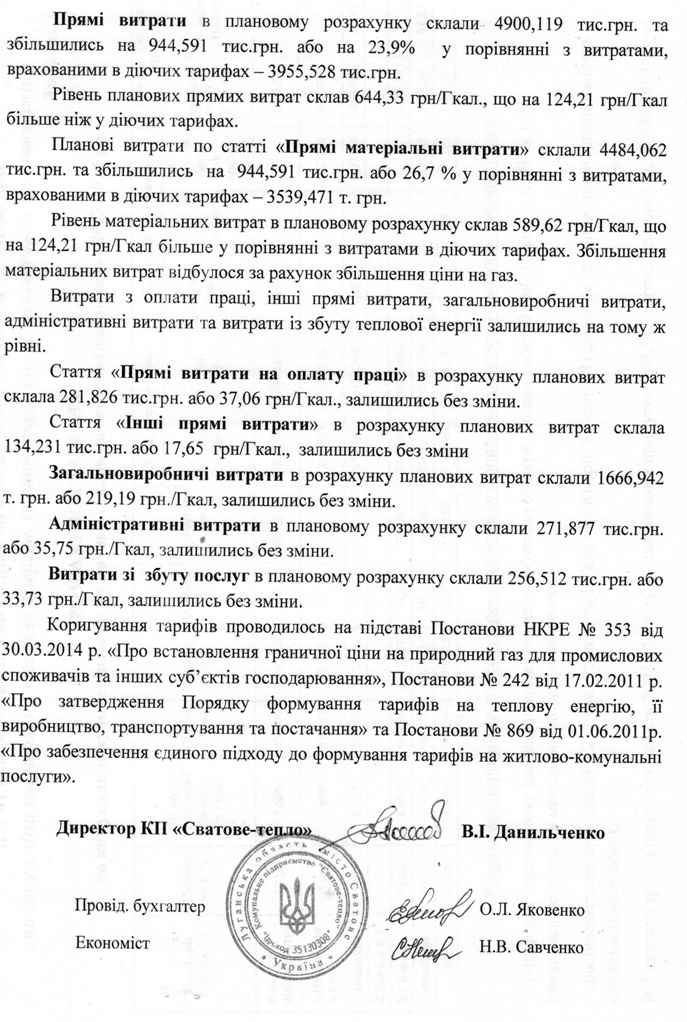 Категорія споживачівПитома вага, %Відпуск теполової енергії, т.ГкалСоб-ть 1 ГкалВитрати, т. грн.Рентаб., %Прибуток, т. грн.Дохід розрахунковийДохід розрахунковийКіл.-ть послуг в місяцьКіл.-ть послуг в місяцьКіл.-ть послуг в місяцьТариф за послуги з ПДВТариф за послуги з ПДВКатегорія споживачівПитома вага, %Відпуск теполової енергії, т.ГкалСоб-ть 1 ГкалВитрати, т. грн.Рентаб., %Прибуток, т. грн.без ПДВт. грн.з ПДВ,т. грн.опалення, тис. м²/міс.тис. м³/міс.мін. питома норма од. послуг, Гкал.од.теплова енергія, грн./Гкалопалення, грн./м²Всього по підприємству100,07,605933,007095,45010709,5457804,9959365,99415,3521231,561.Населення в т.ч.:7,980,607580,63352,443352,443422,9321,4070,07190696,76опалення7,980,607580,63352,443352,443422,9321,4070,07190696,7650,102.Інші, в т.ч.2.1 Бюджет92,026,998963,566743,00710,52709,5457452,5528943,0621277,95опалення70,475,359963,565163,72910,52543,3635707,0926848,51013,9450,064051277,9581,85гвп21,551,639963,561579,27810,52166,1821745,4602094,5522,5630,053291277,95№ з./п.ПоказникиОд. вим.Повна собівартістьПовна собівартістьПовна собівартістьу т.ч. по групам споживачіву т.ч. по групам споживачіву т.ч. по групам споживачіву т.ч. по групам споживачіву т.ч. по групам споживачіву т.ч. по групам споживачіву т.ч. по групам споживачіву т.ч. по групам споживачів№ з./п.ПоказникиОд. вим.Всьогогрн. на 1 ГкалПитома вага, %населеннянаселеннянаселеннянаселеннябюджет та іншібюджет та іншібюджет та іншібюджет та інші№ з./п.ПоказникиОд. вим.Всьогогрн. на 1 ГкалПитома вага, %тис. Гкалтис. грн.грн. на 1 ГкалПитома вага, %тис. Гкалтис. грн.грн. на 1 ГкалПитома вага, %1Відпуск теплової енергіїт.Гкал7,605933,00100,00,607352,443580,637,986,9986743,007963,5692,022Питома вага3Виробнича собівартістьт. грн.6567,061863,5292,6310,277511,164,726256,784894,0895,284Прямі витрати всього4900,119644,3369,1177,255292,023,624722,864674,8996,384.1Прямі матеріальні витрати:т. грн.4484,062589,6263,2144,053237,323,214340,009620,1896,79матеріалит. грн.паливо3893,504511,9754,996,927159,682,493796,577542,5297,51електроенергія434,12857,086,134,64357,077,98399,48557,0992,02водопостачання153,20520,152,212,22620,147,98140,97920,1592,02каналізація3,2250,420,050,2570,427,972,9680,4292,034.2Прямі витрати на оплату праці281,82637,064,022,49037,057,98259,33637,0692,024.2Інші прямі витрати134,23117,651,910,71217,657,98123,51917,6592,02Нарахування із заробітної плати104,44513,731,58,33513,737,9896,11013,7392,02Амортизація29,7863,920,42,3773,927,9827,4093,9292,025Загальновиробничі витрати1666,942219,1923,5133,022219,157,981533,920219,1992,026Адміністративні витрати271,87735,753,821,69635,747,98250,18135,7592,027Витрати із збуту256,51233,733,620,47033,727,98236,04233,7392,02Повна собівартість7095,450933,00100352,443580,634,976743,007963,5695,03Статті витратОдиниця виміруВ попередніх розрахункахВ попередніх розрахункахВ розрахунку планових витратВ розрахунку планових витратВідхилення,+(-)Загальний корисний відпуск теплової енергіїтис.Гкал7,6057,6057,6057,605–Витрати разомтис.грн.6150,8596150,8597095,4507095,450+ 944,591Собівартість 1Гкалгрн./Гкал808,79808,79933,00933,00+124,24ПоказникиПоказникиТис.грнГрн.1  ГкалТис.грнГрн.1  ГкалГрн.1 ГкалПрямі витратиПрямі витрати3955,528520,124900,119644,33+124,21- матеріальні витрати- матеріальні витрати3539,471465,414484,062589,62+124,21- оплата праці- оплата праці281,82637,06281,82637,060- інші прямі витрати- інші прямі витрати134,23117,65134,23117,650Загальновиробничі витратиЗагальновиробничі витрати1666,942219,191666,942219,190Адміністративні витратиАдміністративні витрати271,87735,75271,87735,750Витрати із збуту  послугВитрати із збуту  послуг256,51233,73256,51233,730